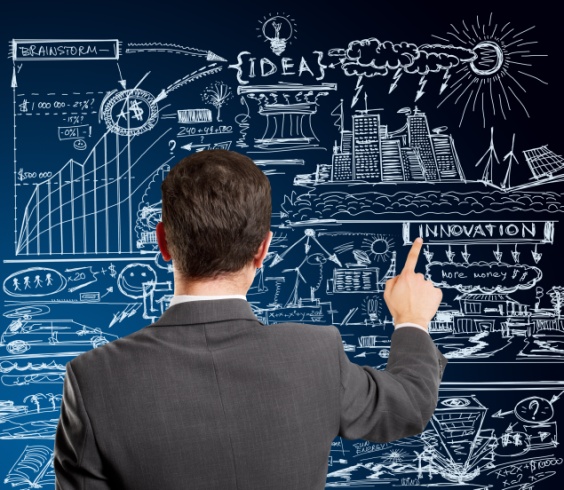 SommaireDéroulement de la formation	3Définition d’un diaporama 	3Les atouts et les limites	3Les différents usages	4Quelques règles de création	3Les ressources	3Déroulement de la formation A l’issue de cet atelier, vous :devriez être en mesure de concevoir un diaporama à finalité pédagogique en respectant les principes d'ergonomie, d'apprentissage et de communication.Pré-requis : Etre familiarisé avec l’outil informatiqueProgramme :Introduction et présentation (des stagiaires / de l’atelier)Partie 1 : quelques principes de communication Partie 2 : initiation à l’ergonomie Partie 3 : rappels sur la théorie de l’apprentissage multimédiaPartie 4 : exercices d’application Clôture et évaluation de la formation Définition d’un diaporama « Un diaporama est un spectacle de projection de diapositives ; par extension on entend par ce terme toute suite d'images ou de documents reliés par des effets et, sur lesquels il est possible de mettre du son.  […]Depuis la disponibilité de vidéoprojecteurs, on appelle aussi couramment « diaporama » une conférence appuyée sur un document établi à l'aide de logiciel de présentation tels que Impress de Libre Office ou Apache OpenOffice, […] ou Microsoft PowerPoint, logiciel propriétaire, […] »Selon le site : http://wikipedia.org Les atouts et les limites Les atouts : Un faible coût Une facilité de diffusion sous plusieurs formes (pdf par exemple)Une utilisation possible de différents canaux de communication Une possibilité d’illustrer des éléments concrets (photos, graphiques, son, vidéo, …)Un transport aisé (tient sur une clé usb, dans une boite mail,…) Des possibilités de modifications et d’adaptation en fonction du public, de l’objectif, … Un outil qui peut être adapté aux publics dont le français n’est pas la langue maternelle Un rendu visuel plutôt agréable et stimulant …Les limites : Une utilisation possible avec peu d’interactivité Une conception de diapositives avec un message court ou peu  d’information (illustration…)Un temps de conception parfois long Une utilisation facile, sans autorisation, d’éléments soumis à la propriété intellectuelle (image, …) Une utilisation possible avec un effet négatif (diapositives trop chargées, polices illisibles,…)…Les différents usagesUn diaporama peut être utilisé de différentes manières et pour différents usages : lors d’une réunion pour présenter les éléments,lors d’un cours en support, en précision de l’oral,lors de différentes situation en projection de diapositive fixe avec du texte et/ou des illustrations (forum, concrets, …) …. Quelques règles de création    Il convient de : présenter une seule idée par diapositive, réduire au minimum la quantité de texte sur chaque diapositive,d’harmoniser le plus possible les couleurs, polices, tailles de textesde choisir des polices sans empattement d’éviter de surcharger le texte (italique / souligné / ombres)de choisir une couleur de police qui contraste avec l'arrière-plan d’utiliser des caractères et polices suffisamment visibles au fond de la salle.d’éviter les arrière-plans surchargés,de tester son diaporama en projection avant utilisation,... Les ressourcesPour aller plus loin : Profweb (2014). Diaporamas numériques en classe. En ligne : http://www.profweb.ca/publications/dossiers/diaporamas-numeriques-en-classe (consulté le 23 juillet 2014)« Concevoir une présentation pour enseigner », veille autour des diaporamas et des présentations : http://www.scoop.it/t/concevoir-une-presentation-pour-enseigner Comment tirer parti des présentations Power point : http://umtice.univlemans.fr/pluginfile.php/97222/mod_resource/content/0/IPM%20MemoSupportsVisuels.pdf Comment concevoir des diaporamas efficaces ? http://www.cndp.fr/agence-usages-tice/que-dit-la-recherche/comment-concevoir-des-diaporamas-efficaces-29.htm Réalisez un diaporama pour rendre votre cours plus percutant : http://www.vousnousils.fr/2013/09/20/realisez-un-diaporama-pour-rendre-votre-cours-plus-percutant-546512 Bibliographie collaborative sur Zotero : https://www.zotero.org/groups/comue_lunam_concevoir_des_diaporamas_pdagogiques/items